PYRAMEX® EVER-LITE® GLASSES KEEP EYES SAFE AT THE RANGELightweight and Affordable Shooting Glasses Deliver ANSI-Rated Safety for Shooting Sports EnthusiastsPersonal protective equipment leader Pyramex® Safety is proud to offer shooting sports enthusiasts an affordable shooting glasses option that will deliver clear vision, a comfortable wear and ultimate eye protection while on the range. Enter the Pyramex Ever-Lite® glasses.  With the recent pandemic, many ranges are no longer offering eye protection rental programs. This makes it even more important for shooters to bring their own eye protection to the range.  With the Ever-Lite, for as little as $10, shooters can experience ANSI-rated eye protection with excellent coverage and a great fit.Weighing in at a mere 22gm, the Ever-Lite glasses are incredibly lightweight and extremely comfortable to wear. The shooting glasses feature a universal fit, a soft nosepiece and slim co-injected temples to ensure a snug, secure fit as well as add to the wearer’s comfort.  The extreme flexibility of the Ever-Lite allows the frame to adjust to fit a variety of different facial features and also means the frames will stand strong should they get tossed around in your range bag.The Ever-Lite glasses are available in a variety of options and lens/frame combinations to suit individual wearer needs. The Ever-Lite black frame is available in 19 different lens variations from clear, gray and light gray to photochromatic lenses which change from clear to dark, after being exposed to direct UV light. The black and lime frame can be matched with either a clear or gray lens.  Many of the lenses also incorporate Pyramex’s advanced H2MAX or H2X anti-fog and anti-abrasion coatings. This means that when the action gets hot on the range, the Ever-Lite lenses won’t fog up and will consistently deliver the clearest vision when it’s needed most.  Plus, for those who need a little assistance reading, the Ever-Lite is also available in reader lenses with magnifications ranging +1.5 - +3.0.Like all Pyramex safety glasses, the highest level of protection is paramount. Pyramex Ever-Lite glasses meet stringent ANSI Z87.1+ safety standards, with some options also meeting CE EN 166 and CSA Z94.3 standards, providing true occupational-grade protection whether you’re on the jobsite or at the shooting range.Pyramex Safety is a world-leader in delivering high-quality safety products through its innovative and stylish product lines.  The company designs and manufactures a variety of personal protective equipment from eye, head, hand, welding, cooling and hearing protection to hi-vis work wear, respirators and ergonomic gear. Founded in 1991, the company has more than 2,000 distributors in over 60 countries and is committed to investing countless hours to research, design and testing to ensure Pyramex products meet the highest industry safety standards. To learn more about Venture Gear Tactical, or Pyramex, go to www.pyramexsafety.com.  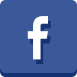 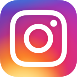 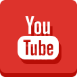 Editor’s Note: For hi-res images and releases, please visit our online Press Room at www.full-throttlecommunications.com